2017 Performance Improvement Report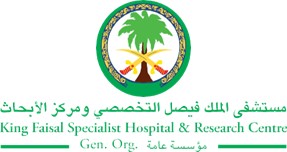 STRATEGIC PRIORITY Project NameProject NameProject NameProject NameSiteSiteDepartmentDepartmentProject StatusProject Start DateProject Start DateProject End Date Problem: Why the project was needed?Aims: What will the project achieve?To improve perceived effectiveness of nursing affairs dashboard by 15% from the baseline (78%) by the 3Q 2017; this improvement will be reflected on the below domain:Standardized displayStaff involvementData driven decision makingEfficiencyBenefits/Impact: What is the improvement outcome?(check all that apply)  Contained or reduced costs  Improved productivity  Improved work process  Improved cycle time  Increased customer satisfaction  Other (please explain)Quality Domain: Which of the domains of healthcare quality does this project support?(Select only one)Interventions: Overview of key steps/work completed Draft of Nursing Affairs Dashboards was prepared for all nursing units. Then, reviewed and finalized by a group of front-line Nurses and unit Managers from various nursing units, and data experts (i.e. Nursing Quality Improvement Coordinators and Analysts).Approved dashboards were disseminated to all concerned units.Results: Insert relevant graphs and charts to illustrate improvement pre and post project(insert relevant graphs, data, charts, etc.) 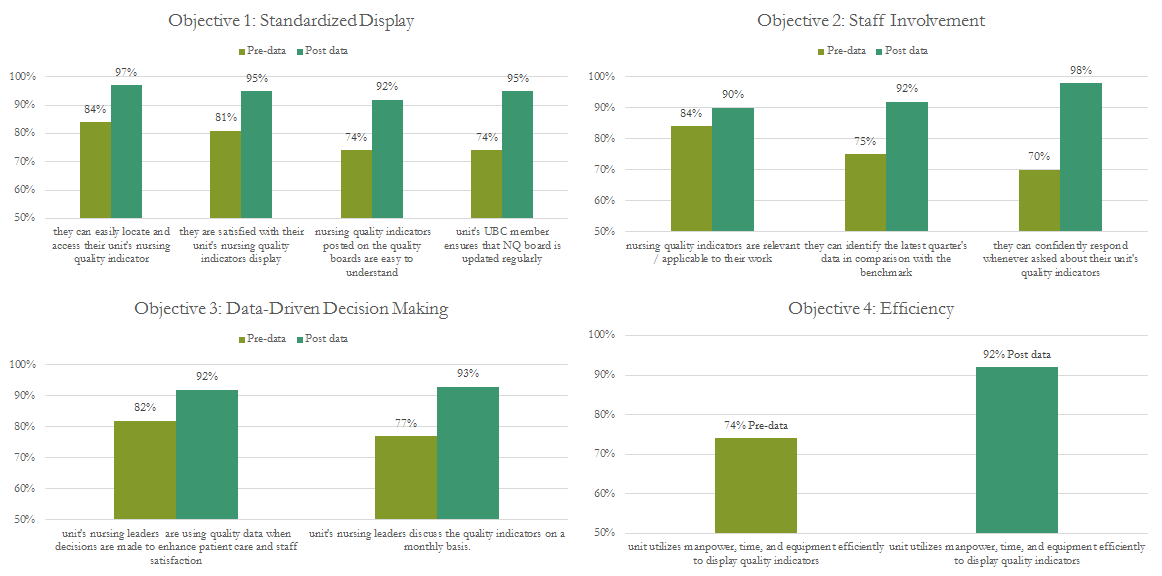 Project LeadTeam MembersName (person accountable for projectNames(persons involved in project)